Алфавит 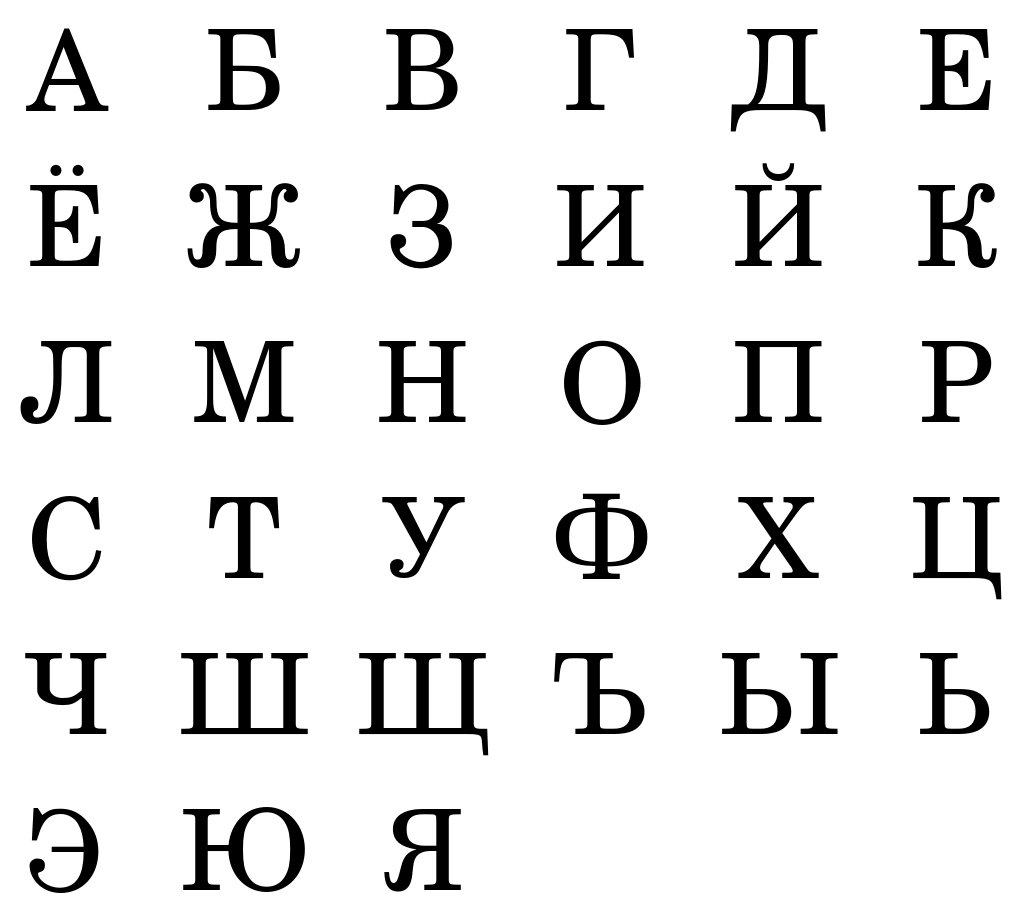 